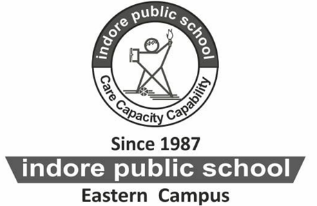 List of Holidays (2023-24)MonthDateOccasionAprilTuesday, 04Mahavir Jayanti AprilFriday, 07Good Friday AprilFriday, 14Ambedkar JayantiAprilSaturday, 22Eid-Ul-FitraMayMay, 01 to June, 10Summer BreakJuneThursday, 29Eid -Ul- ZuhaJulySaturday, 29MuhharamAugustWednesday, 30Raksha BandhanSeptemberThursday, 07JanmashtamiSeptemberMonday, 18Ganesh ChaturthiSeptemberThursday, 28Eid – Milad Un NabiSeptemberFriday, 29Anant Chaturdashi (Second day)OctoberMonday, 23 to Wednesday, 25Dussehra BreakNovemberFriday, 10 to Tuesday, 14Diwali BreakNovemberWednesday, 15Birsa Munda JayantiNovemberMonday, 27Guru Nanak JayantiDecemberMonday, 25ChristmasDecemberMonday, 25 to Saturday, 30Winter BreakJanuary ‘24Monday, 01New Year’s DayMarch’24Friday, 08Maha ShivratriMarch’24Monday, 25HoliMarch’24Saturday, 30Rangpanchami 